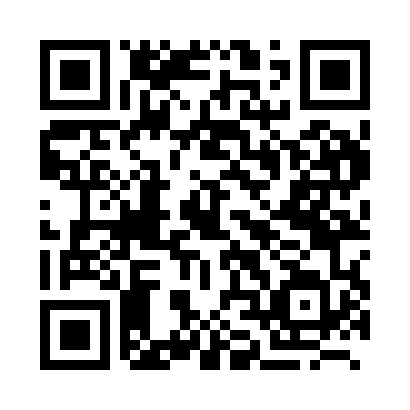 Prayer times for Mankali, BangladeshWed 1 May 2024 - Fri 31 May 2024High Latitude Method: NonePrayer Calculation Method: University of Islamic SciencesAsar Calculation Method: ShafiPrayer times provided by https://www.salahtimes.comDateDayFajrSunriseDhuhrAsrMaghribIsha1Wed4:115:3112:013:256:317:522Thu4:105:3012:013:256:327:523Fri4:095:2912:013:256:327:534Sat4:085:2912:013:246:337:545Sun4:075:2812:013:246:337:546Mon4:065:2712:003:246:347:557Tue4:065:2712:003:246:347:568Wed4:055:2612:003:236:357:569Thu4:045:2612:003:236:357:5710Fri4:035:2512:003:236:367:5711Sat4:035:2512:003:236:367:5812Sun4:025:2412:003:226:367:5913Mon4:015:2412:003:226:377:5914Tue4:015:2312:003:226:378:0015Wed4:005:2312:003:226:388:0116Thu3:595:2212:003:216:388:0117Fri3:595:2212:003:216:398:0218Sat3:585:2212:003:216:398:0319Sun3:585:2112:003:216:408:0320Mon3:575:2112:003:216:408:0421Tue3:575:2012:003:216:418:0522Wed3:565:2012:013:206:418:0523Thu3:565:2012:013:206:428:0624Fri3:555:2012:013:206:428:0725Sat3:555:1912:013:206:438:0726Sun3:545:1912:013:206:438:0827Mon3:545:1912:013:206:438:0828Tue3:545:1912:013:206:448:0929Wed3:535:1812:013:206:448:1030Thu3:535:1812:013:206:458:1031Fri3:535:1812:023:206:458:11